FBMS Cost Code Example SheetUse the template provided on our website and type in your cost structure minus the items that will change, for example, the fire code. Copy the cost structure to the remaining blank label boxes. (Hint: If you can’t see the gridlines, go to the Layout tab and click on “View Gridlines”. Print onto self-adhesive label sheets (We use Avery 5161 1”x 4” and Avery 5163 2”x4”)Affix to OF-288 in or near the remarks section.Fill in any missing information like the fire code or cost center.A few examples of labels as well as stamps from various agencies are included below:BIA Suppression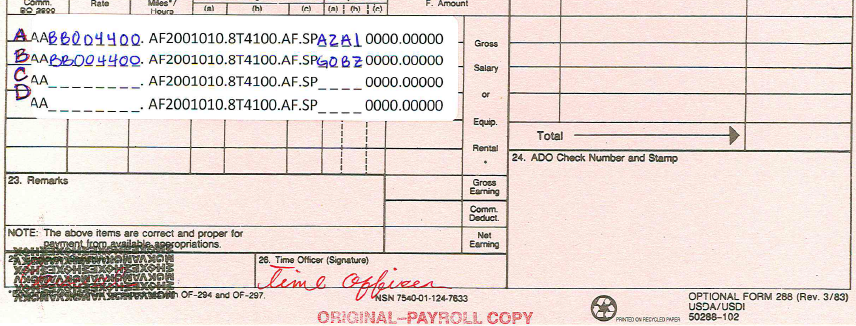 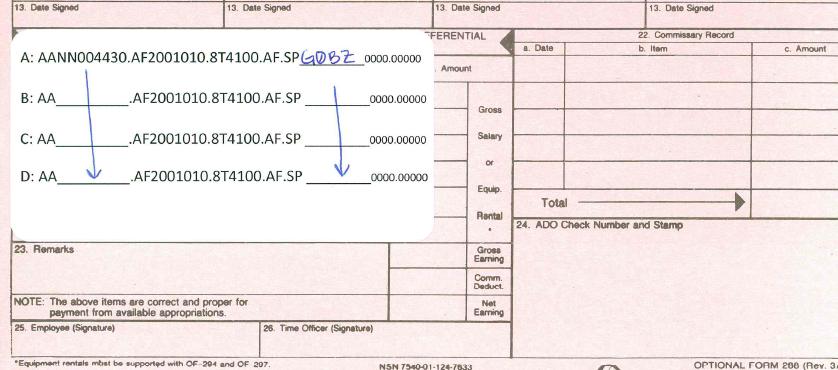 BLM Suppression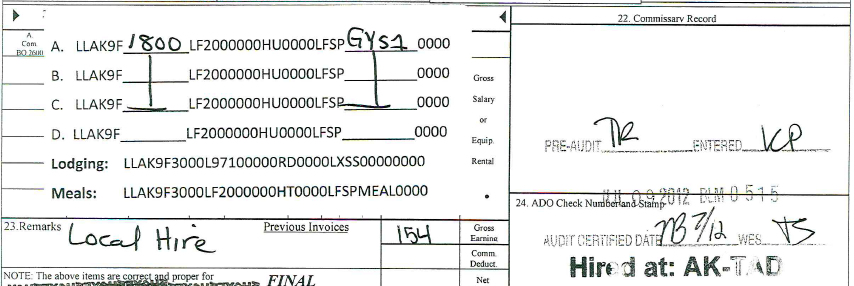 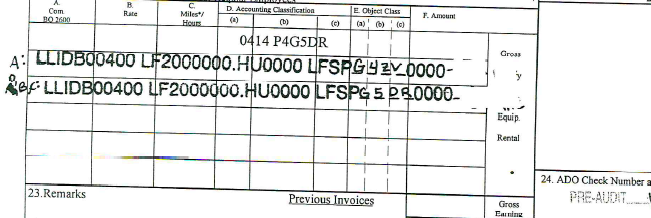 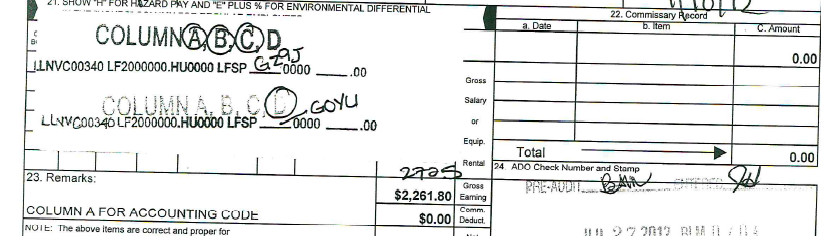 NPS Suppression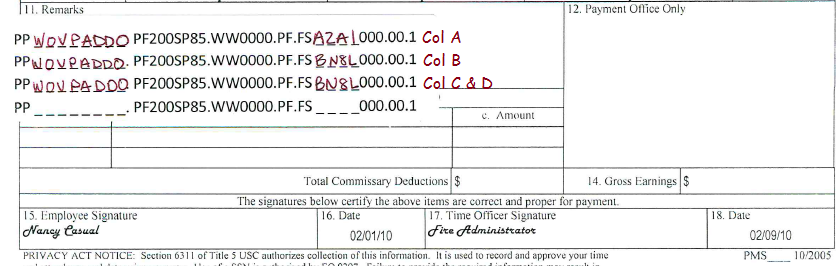 